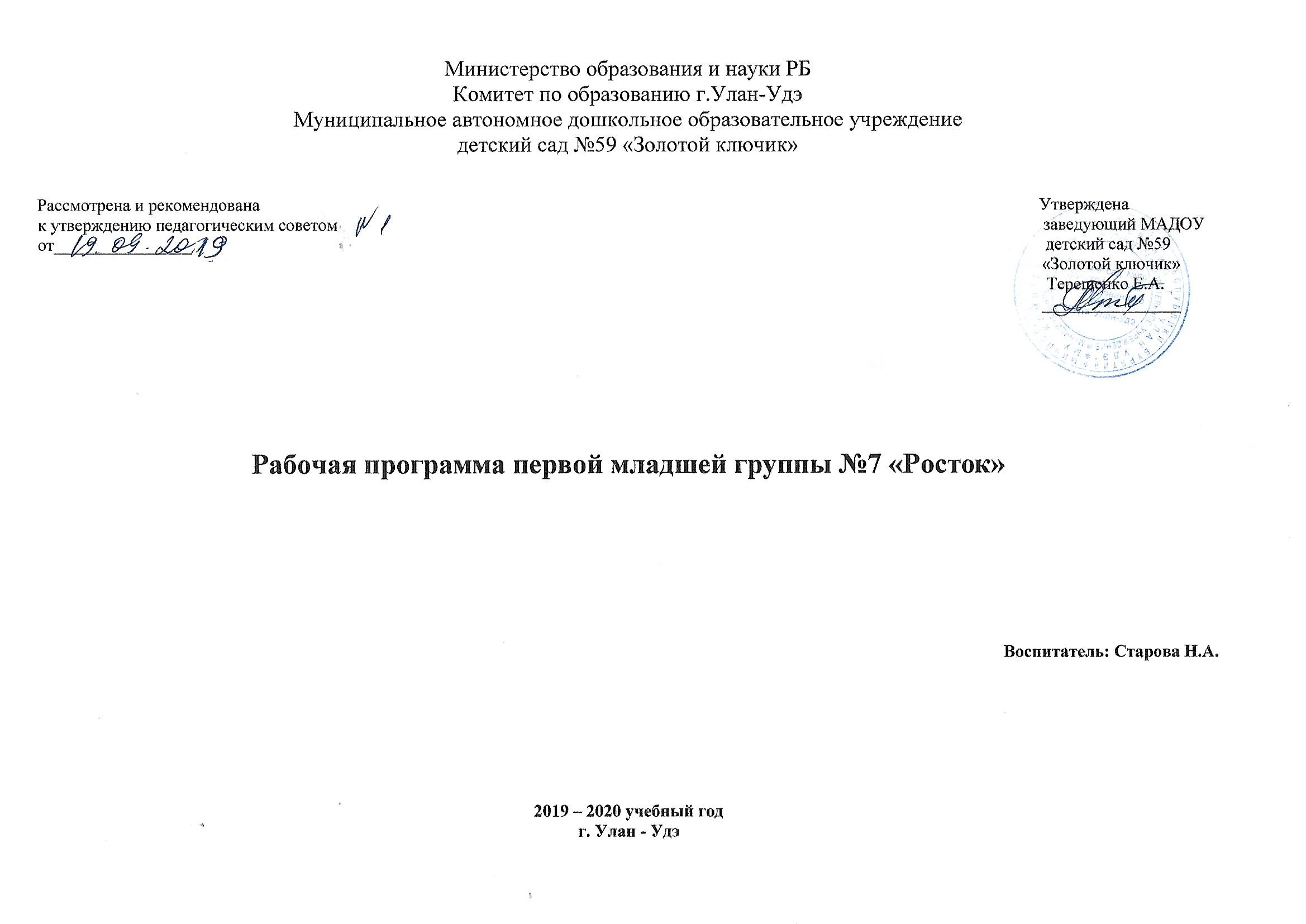 СодержаниеРаздел 1. Нормативно – правовая база…………………………………………………………………………………………….3Цели и задачи программы………………………………………………………………………………………………..4Раздел 2.2.1 Возрастные особенности детей данной группы………………………………………………………………………...5Раздел 3.3.1 Индивидуальные особенности детей своей группы……………………………………………………………………7Раздел 4.4.1.Основные содержательные направления работы  с детьми……………………………………………………………8Раздел 55.1. Планируемые результаты образовательной работы………………………………………………………………….14Раздел 6 6.1 Циклограмма планирования воспитательно  -  образовательной работы 
в I младшей группе на 2019-2020 учебный год……………………………………………………………………………156.2 Модель образовательного процесса первая младшая группа №7 «Росток»………………………………………..176.3 Режим дня в первой младшей группе «Росток»……………………………………………………………………….18Раздел 77.1 Комплексно- тематическое планирование…………………………………………………………………………….19Раздел 88.1 Работа с родителями…………………………………………………………………………………………………….27Раздел 99.1Итог входной диагностики………………………………………………………………………………………………379.2 Индивидуальные маршруты развития детей…………………………………………………………………………..39Перечень пособий……………………………………………………………………………………………………………44Раздел 11.1Нормативно – правовая база     Настоящая рабочая программа разработана на основе примерной основной общеобразовательной программы дошкольного образования «Детство». / Под ред. Т.И. Бабаевой, А.Г. Гогоберидзе, О.В. Солнцева образовательной программы ДОУ -  в соответствии с Федеральными государственными требованиями к структуре основной общеобразовательной программы дошкольного образования для детей младшего дошкольного возраста.    Рабочая программа определяет содержание и организацию воспитательно-образовательного процесса детей в первой младшей группы и направлена на формирование общей культуры, развитие физических, интеллектуальных и личностных качеств, формирование предпосылок учебной деятельности, обеспечивающих социальную успешность, сохранение и укрепление здоровья детей.    Содержание рабочей программы включает совокупность образовательных областей, которые обеспечивают разностороннее развитие детей с учетом их возрастных и индивидуальных особенностей по основным направлениям – физическому, социально- коммуникативному, познавательному, речевому и художественно-эстетическому.    Данная рабочая  программа разработана в соответствии с нормативно – правовой базой :                 Законом РФ « Об образовании» от 29.12.2012, приказ №273-ФЗ;Конституцией РФ и учетом Конвенции ООН о правах ребенка (Сборник Международных договоров,1993) Федеральным Государственным образовательным стандартом дошкольного образования (приказ Министерства образования и науки РФ от 17 октября 2013г №1155) Санитарно-эпидемиологическими правилами и нормативами СанПин 2.4.1.3049-13 от 29.05.13г.»Санитарно- эпидемиологические требования к устройству, содержанию и организации режима работы дошкольных образовательных учреждений»Основной общеобразовательной программой дошкольного образования МАДОУ детский сад № 59 «Золотой ключик»          Срок реализации Программы – 1 год (2019 -2020 учебный год)1.2 Цели и задачи программыЦель рабочей программы:- обеспечение достижения уровня развития ребенка с учетом возрастных и индивидуальных особенностей, развитие                                                                                                                                физических, интеллектуальных и личностных качеств у детей младшего дошкольного возраста.      Задачи:забота о здоровье, эмоциональном благополучии и своевременном всестороннем развитии каждого ребенка;создание в группе атмосферы гуманного и доброжелательного отношения ко всем воспитанникам, что позволяет растить их общительными, добрыми, любознательными, инициативными, стремящимися к самостоятельности и творчеству;максимальное использование разнообразных видов детской деятельности, их интеграция в целях повышения эффективности воспитательно-образовательного процесса;творческая организация (креативность) воспитательно-образовательного процесса;вариативность использования образовательного материала, позволяющая развивать творчество в соответствии с интересами и наклонностями каждого ребенка;уважительное отношение к результатам детского творчества;единство подходов к воспитанию детей в условиях дошкольного образовательного учреждения и семьи;Раздел 22.1 Возрастные особенности детей 2-3 лет.На третьем году жизни дети становятся самостоятельнее. Продолжает развиваться предметная деятельность, ситуативно-деловое общение ребенка и взрослого; совершенствуются восприятие, речь, начальные формы произвольного поведения, игры, наглядно-действенное мышление.Развитие предметной деятельности связано с усвоением культурных способов действия с различными предметами. Развиваются соотносящие и орудийные действия.Умение выполнять орудийные действия развивает произвольность, преобразуя натуральные формы активности в культурные на основе предлагаемой взрослыми модели, которая выступает в качестве не только объекта для подражания, но и образца, регулирующего собственную активность ребенка.В ходе совместной со взрослыми предметной деятельности продолжает развиваться понимание речи. Слово отделяется от ситуации и приобретает самостоятельное значение. Дети продолжают осваивать названия окружающих предметов, учатся выполнять простые словесные просьбы взрослых в пределах видимой наглядной ситуации.Количество понимаемых слов значительно возрастает. Совершенствуется регуляция поведения в результате обращения взрослых к ребенку, который начинает понимать не только инструкцию, но и рассказ взрослых.Интенсивно развивается активная речь детей. К трем годам они осваивают основные грамматические структуры, пытаются строить простые предложения , в разговоре со взрослым используют практически все части речи. Активный словарь достигает примерно 1000-1500 слов.К концу третьего года жизни речь становится средством общения ребенка со сверстниками. В этом возрасте у детей формируются новые виды деятельности: игра, рисование, конструирование.Игра носит процессуальный характер, главное в ней — действия, которые совершаются с игровыми предметами, приближенными к реальности. В середине третьего года жизни появляются действия с предметами заместителями.Появление собственно изобразительной деятельности обусловлено тем, что ребенок уже способен сформулировать намерение изобразить какой либо предмет. Типичным является изображение человека в виде «головонога» — окружности и отходящих от нее линий.     На третьем году жизни совершенствуются зрительные и слуховые ориентировки, что позволяет детям безошибочно выполнять ряд заданий: осуществлять выбор из 2-3 предметов по форме, величине и цвету; различать мелодии; петь.Совершенствуется слуховое восприятие, прежде всего фонематический слух. К трем годам дети воспринимают все звуки родного языка, но произносят их с большими искажениями.Основной формой мышления становится наглядно-действенная. Ее особенность заключается в том, что возникающие в жизни ребенка проблемные ситуации разрешаются путем реального действия с предметами.Для детей этого возраста характерна неосознанность мотивов, импульсивность и зависимость чувств и желаний от ситуации. Дети легко заражаются эмоциональным состоянием сверстников. Однако в этот период начинает складываться и произвольность поведения. Она обусловлена развитием орудийных действий и речи. У детей появляются чувства гордости и стыда, начинают формироваться элементы самосознания, связанные с идентификацией с именем и полом. Ранний возраст завершается кризисом трех лет. Ребенок осознает себя как отдельного человека, отличного от взрослого. У него формируется образ Я. Кризис часто сопровождается рядом отрицательных проявлений: негативизмом, упрямством, нарушением общения со взрослым и др. Кризис может продолжаться от нескольких месяцев до двух лет.Раздел 33.1 Индивидуальные особенности детей своей группы Списочный состав группы 25 детей: 14 мальчиков и 11 девочек.  Дети проявляют интерес к изобразительной, физкультурной и музыкальной деятельности. Любят изо деятельность, пытаются провести линии мелками, карандашом.   У малой подгруппы детей наблюдаются устойчивые игровые и партнёрские предпочтения. В сюжетно-ролевой игре преобладает игра рядом. Большая часть детей играет по одному. У большинства детей наблюдается отсутствие взаимодействия в игре, умения договариваться. Начинают постепенно  решать конфликты более мирным путём, делится игрушками. Воспитанники группы проявляют активность и любознательность. У большей части детей наблюдается средний уровень культурно – гигиенических навыков и навыков самообслуживания. Не все дети правильно применяют последовательность в процессе одевания. У воспитанников группы слабо сформированы трудовые навыки. Помощь в уборке участка, группы, уборке рабочего места оказывают всего несколько детей, но начинают уже помогать. У детей прослеживается слабая речевая активность.  Диалог поддерживают 6-7 детей,  2 ребёнка активно отвечают на поставленные вопросы. Дети интересуются окружающим миром, запас их представлений об окружающем пополняется. Постепенно  начинают проявлять активность в освоении коллективных игр, с удовольствием играют практически все в  подвижные игры, в сюжетные игры  не все принимают участие, предпочитают  наблюдать. Раздел 44.1.Основные содержательные направления работы  с детьмиВ данной  рабочей программе запланированная работа, проводимая с детьми 2-3  лет в специально организованной деятельности по следующим образовательным областям:«Социально- коммуникативное развитие»«Познавательное развитие»«Речевое развитие»«Художественно- эстетическое развитие»« Физическое развитие»Методики проведения непосредственно — образовательной деятельности по разным видам  построены таким образом, что программные задачи могут быть реализованы на различном материале. Знания, умения и навыки, полученные детьми, рассматриваются не как цель, а как средство полноценного развития личности ребенка. Форма организации НОД как групповые, так и по подгруппам.  При организации педагогического процесса осуществляется  оптимальный отбор методов, средств, форм обучения. В практической деятельности применяются исследовательские и опытно-экспериментальные методы, позволяющие анализировать и прогнозировать педагогический процесс.Работа с детьми организуется в следующих формах:- Непосредственно образовательная деятельность. Специально организованная деятельность педагога с детьми. - Совместная деятельность. Деятельность педагога с детьми, включающие совместные игры, творческие, спортивные мероприятия на территории   дошкольного учреждения.- Самостоятельная деятельность дошкольников. Педагоги создают условия для игровой, художественно-эстетической и физкультурной деятельности по интересам и желанию детей. Домашние задания воспитанникам дошкольного учреждения не предусмотрены (п.2.12.11). Предельно допустимая образовательная нагрузка не превышает установленных норм СанПиНа 2.4.1.1249-03  (не более 10 занятий в неделю по 15 минут  с детьми 2-3  лет). Во все виды НОД включаются  пальчиковые упражнения с целью развития мелкой моторики пальцев рук, игры на развитие психических процессов, ориентировки в пространстве, эмоционально-волевой сферы.Примерная сетка непосредственно образовательной деятельностиСетка совместной образовательной деятельности и культурных практик в режимных моментахПримерная сетка самостоятельной деятельности детей в режимных моментахПримерная модель физического воспитанияРаздел 55.1 Планируемые результаты освоения программыК трем годам:- ребёнок интересуется окружающими предметами и активно действует с ними; эмоционально вовлечен в действия с игрушками и другими предметами, стремится проявлять настойчивость в достижении результата своих действий;- использует специфические, культурно фиксированные предметные действия, знает назначение бытовых предметов (ложки, расчёски, карандаша и пр.) и умеет пользоваться ими. Владеет простейшими навыками самообслуживания; стремится проявлять самостоятельность в бытовом и игровом поведении;- владеет активной и пассивной речью, включенной в общение; может обращаться с вопросами и просьбами, понимает речь взрослых; знает названия окружающих предметов и игрушек;- стремиться к общению со взрослыми и активно подражает им в движениях и действиях; проявляются игры, которых ребёнок воспроизводит действия взрослого;- проявляет интерес к сверстникам; наблюдает за их действиями и подражает им;- обладает интересом к стихам, песням и сказкам, рассматриванию картинки, стремится двигаться под музыку; проявляет эмоциональный отклик на различные произведения культуры и искусства;- у ребёнка развита крупная моторика, он стремится осваивать различные виды движения (бег, лазание, перешагивание и пр.).Раздел 66.1 ЦИКЛОГРАММА ПЛАНИРОВАНИЯ ВОСПИТАТЕЛЬНО-ОБРАЗОВАТЕЛЬНОЙ РАБОТЫ
в I младшей группе на 2019-2020 учебный год6.2 Модель образовательного процесса первая младшая группа №7 «Росток»ПОНЕДЕЛЬНИКПознавательно – исследовательская деятельность: Ф.Ц.К.М. / Чтение художественной литературы2.Физическое развитие: Физическая культура ВТОРНИК1.Художественно-эстетическое развитие: Лепка (конструирование)Художественно-эстетическое развитие: Музыка 16:00СРЕДА1.Развитие речи.       2.Физическое развитие: Физическая культура.ЧЕТВЕРГХудожественно-эстетическое развитие: Рисование.Физическое развитие: Физическая культура.ПЯТНИЦА     1.Познавательное развитие: Математическое и сенсорное развитие.                                             2.Художественно-эстетическое развитие: Музыка.6.3 Режим дня в первой младшей группе «Росток»Раздел 77.1 Комплексно- тематическое планированиеСентябрь1-2 неделяВходная диагностика. Выявить первоначальный уровень сформированности навыков и умений по образовательным областям программы «Детство»; уровень сформированности интегративных качеств 1-2 неделя«Здравствуй, детский сад»Цели педагогической деятельности: вызвать у детей радость от нахождения в детском саду; развивать представления детей о детском саде как ближайшем социокультурном окружении: о сотрудниках детского сада, предметном окружении, о правилах поведения в ДОО; формировать дружеские, доброжелательные отношения между детьми, между детьми и сотрудниками детского сада, способствовать установлению эмоционального контакта, формированию мотивации на взаимодействие путём вовлечения детей в совместную деятельность. 3 неделя«Художница осень»Цели педагогической деятельности: способствовать усвоению обобщающего понятия «осень»; учить узнавать на картинках осенние признаки природы (светит солнышко, плывёт туча, идёт дождь, появились лужи, на деревьях пожелтели и опадают листья, дети на прогулку одевают тёплые вещи).4 неделя«Дружно ходим в детский сад»Цели педагогической деятельности: Совершенствовать  дружеские, доброжелательные отношения между детьми, между детьми и сотрудниками детского сада, способствовать установлению эмоционального контакта, формированию мотивации на взаимодействие путём вовлечения детей в совместную деятельность. Октябрь1 неделя«Затейница осень»Цели педагогической деятельности: помочь детям «увидеть» красоту осенний природы; развивать умение слушать воспитателя, отвечать на вопросы. Совершенствовать умение узнавать осенние признаки природы.2неделя«Наши меньшие друзья (домашние животные)»Цели педагогической деятельности: формировать представление детей о домашних животных; учить узнавать и называть домашних животных; формировать умение выделять характерные особенности внешнего вида, способы передвижения, особенности поведения.3 неделя«Овощи и фрукты – полезные продукты»Цели педагогической деятельности: познакомить детей с овощами и фруктами, уточнить их название, цвет, форму; учить правильно передавать форму овощей и фруктов при лепке; продолжать обогащать словарь детей прилагательными, обозначающими цвет, величину, форму овощей и фруктов.4 неделя«В осеннем лукошке всего понемножку (грибы и ягоды)»  Цели педагогической деятельности:  Формирование знаний детей о грибах и ягодах наших лесов. Воспитывать бережное    отношение к природе.          Ноябрь  1 неделя«Родина – мой край родной»   Цели педагогической деятельности: формировать  представления детей о родной стране и родном городе, развивать интерес  к историческому прошлому своего города. Воспитывать у детей гражданские чувства, чувство любви к Родине. 2 неделя«Правила дорожные всем знать положено» Цели педагогической деятельности: Объяснить детям правила пешехода. Обращать внимание на дорожные знаки. познакомить детей со значением светофора и его сигналами, закрепить название красного, желтого, зеленого цветов, активизировать словарь по теме.3 неделя«Моя мамочка и я – лучшие друзья»Цели педагогической деятельности: помочь детям получить отчетливые представления о маме; обогащать представления о семье и родственных отношениях;  пробуждать у детей эмоциональную отзывчивость на состояние близких людей и желание помочь – пожалеть, утешить, сказать ласковое слово; воспитывать любовь к родителям.4 неделя«Наши меньшие друзья (домашние птицы)»Цели педагогической деятельности: формировать знание детей о характерных отличительных особенностях птиц, формировать знания о домашних  птицах; развивать речевую активность, формировать навыки связной речи; воспитывать доброе, бережное отношение к природе, интерес к жизни птиц.    Декабрь1 неделя«Зимушка – зима к нам пришла сама»Цели педагогической деятельности: расширять знания детей  о – зиме; продолжать формирование первичных представлений о свойствах объектов окружающего мира; активизировать словарный запас (зима, снежный, белый, холодный); закреплять представления о белом цвете; воспитывать интерес и любовь к природе; закрепить понятие о том, что зимние развлечения характерны только для зимы.2 неделя«Мы и едем, мы и мчимся (транспорт)»Цели педагогической деятельности: познакомить детей с грузовой и легковой машинами; учить различать по внешнему виду и называть транспорт; формировать умение называть и показывать основные части машины и устанавливать связи между предметами и явлениями, действовать по сигналу.3 неделя«Поможем птицам зимой (зимующие птицы)» Цели педагогической деятельности: закреплять знание детей о характерных отличительных особенностях птиц, закреплять знания о зимующих птицах; развивать речевую активность, формировать навыки связной речи, правильное лексическое и грамматическое оформление речевых высказываний; обучать умению отгадывать загадки, развивать образное мышление.      4 неделя«Новый год у ворот»Цели педагогической деятельности: способствовать накоплению ребёнком ярких впечатлений о зиме и новогоднем празднике; развивать эмоциональную отзывчивость и разнообразие переживаний в процессе общения с зимней природой.Январь2 неделя«Зимние чудеса»Цели педагогической деятельности:  Формирование первичного исследовательского и познавательного интереса через экспериментирование с водой и льдом; расширять и обогащать знания детей об особенностях зимней природы (холода, заморозки, снегопады, сильные ветры; формировать знания детей о безопасном поведении в зимний период.
3 неделя«Зимние игры и забавы»Цели педагогической деятельности: организовать интересную, разнообразную деятельность детей на прогулке; укрепить здоровье детей;  развивать физические качества и обогащать двигательный опыт детей; формировать у воспитанников потребности в двигательной активности и физическом совершенствовании;  сохранить и укрепить физическое и психическое здоровье детей посредством двигательной, игровой и познавательной деятельности;развивать свободное общение детей в различных формах и видах деятельности и приобщение к элементарным нормам и правилам взаимоотношения со сверстниками и взрослыми.4 неделя«Дикие животные» Цели педагогической деятельности: Формировать у детей знания о диких животных их внешнем виде, образе жизни. Развивать у детей познавательный интерес к жизни диких животных. Развивать умение слушать воспитателя, расширять              словарный запас.Февраль1 неделя«Народные игры и обычаи»Цели педагогической деятельности: расширять представления детей об искусстве, традициях и обычаях народов России;  знакомить с народными песнями, плясками, обрядами, календарными праздниками, приметами, пословицами, поговорками, сказками; воспитывать интерес и любовь к народной культуре и традициям.2 неделя«Волшебный сказочный мир»Цели педагогической деятельности: развивать понимание речи, мышление, память, внимание, наблюдательность, словарный запас по теме «Сказки»; воспитывать интерес к  совместной познавательной и игровой деятельности со сверстниками и педагогом, эмоциональную отзывчивость и чувство сопереживания героям сказки.3 неделя«Мир забавных стихов» Цели педагогической деятельности:  развивать понимание речи, мышление, память, внимание, наблюдательность, поощрять желание детей слушать стихотворный текст, повторять его вместе с воспитателем; воспитывать интерес к  совместной познавательной и игровой деятельности со сверстниками и педагогом.4 неделя«Наша армия родная»Цели педагогической деятельности: познакомить с государственным праздником – Днём защитника Отечества и его значением; формировать первичные гендерные представления (воспитывать в мальчиках стремление быть сильными, смелыми, стать защитниками Родины).Март1 неделя«Мама – солнышко моё»Цели педагогической деятельности: формировать правильное представление о роли матери; обобщать знания детей о члене семьи – маме; учить отвечать на вопросы, подбирать к существительным слова (действия) – глаголы, слова (определения) – прилагательные.   2 неделя  «Все профессии важны»  Цели педагогической деятельности: расширять и конкретизировать представления о профессиях людей; развивать познавательные интересы; развивать речевую активность, диалогическую речи (посредством ответов на вопросы, диалога);  повышать уровень игрового взаимодействия между детьми3 неделя  «Растения весной» Цели педагогической деятельности: дать детям первоначальные знания о растениях, их строении, условиях роста и уходе;    учить детей внимательно рассматривать и обследовать объект наблюдения; развивать эмоциональную отзывчивость на   красоту природы; способствовать установлению первых естественных взаимоотношений детей с миром природы, проявлению любопытства и любознательности4 неделя«Дети и взрослые»Цели педагогической деятельности: закреплять знания  о действиях взрослых и детей в семье. Развивать речевую активность, диалогическую речи (посредством ответов на вопросы, диалога).Апрель1 неделя«Возвращение певцов (перелётные птицы)  Цели педагогической деятельности: Формировать понятие перелетные птицы. Расширить знания детей о группах птиц:  зимующие – оседлые, перелетные – кочующие. Познакомить с жизнью птиц весной (гнездование, выведение птенцов). Учить узнавать и различать перелетных птиц (скворец, ласточка, грач, журавль, соловей)  по внешним признакам  (размер, окраска перьев, характерные повадки и пр.).  Воспитывать бережное отношение к птицам (рассматривать, кормить, не пугать, не разорять гнезда).2 неделя«Весна в лесу»Цели педагогической деятельности:  Уточнить понятия детей о растениях ближайшего окружения, познакомить с изменениями в жизни растений и животных весной.  Уточнить представление детей о значении леса в жизни человека. Воспитывать бережное отношение к природе. Повторить правила поведения в лесу.3 неделя«Шестилапые малыши (малыши)»Цели педагогической деятельности: Уточнить  и расширить знания детей о насекомых (внешний вид, питание, способ передвижения). Формировать  (закреплять) обобщающее понятие насекомые. Учить детей соотносить конкретные предметы с обобщенным понятием.Формировать у детей элементарные экологические представления,  расширять и систематизировать знания о мире природы. Познакомить детей с многообразием родной природы. Формировать представления об охране растений и животных.   4 неделя«Весенний день год кормит (труд людей весной)»   Цели педагогической деятельности: Расширять представления о труде взрослых, показать его значимость. Познакомить                с особенностями работы, инструментами и орудиями труда.  Воспитывать уважение к людям труда.  Воспитывать бережное отношение к результату чужого труда.Май1 неделя«Живёт мой край под мирным небом»Цели педагогической деятельности: Расширить представления о празднике День  Победы, о воинах, которые защищали Родину. Уточнить и расширять представления детей о Великой Отечественной войне.  Формировать у детей представления о подвиге народа, который встал на защиту своей Родины в годы Великой Отечественной войны.  Закреплять знания детей об армии, о представителях разных родов войск (летчик, танкист, пехотинец, моряк).  Воспитание нравственных чувств (любви, гордости) к людям старшего поколения, уважение к защитникам Отечества, ветеранам ВОВ.    2 неделя« Моя любимая семья»Цели педагогической деятельности: формировать представление о семье, как о людях которые живут вместе, учить строить элементарные родственные связи, активизировать словарь детей на основе углубления знаний о своей семье.3 неделя«Мир вокруг нас»Цели педагогической деятельности: формирование первичных представлений об объектах окружающего мира, о свойствах и отношениях объектов окружающего мира.   4 неделя«Я люблю свой детский сад»Цели педагогической деятельности: Систематизировать знания детей о детском саде:  о внешнем виде здания детского сада, о названии и назначении помещений. Закрепить знания о труде взрослых в детском саду. Закреплять обобщающее понятие игрушки. Учить правильно относить конкретные предметы к обобщающему понятию. Совершенствовать умение описывать предмет, указывать его существенные признаки, узнавать предмет по описанию.Раздел8. Работа с родителями в МАДОУ детский сад №59 «Золотой ключик» на 2019 -2020 учебный годВ течение всего года, родители являются активными участниками проектной деятельности детского сада, а также участниками муниципальных, городских, республиканских и др. уровня  конкурсов.Работа с родителями в первой младшей группе №7 «Росток»  на 2019 -  2020 учебный годИтоги входной диагностики первой младшей группы №7 «Росток»   В процессе проведения диагностики было обследовано 17 детей, так как на момент диагностирования  в детский сад поступило из 25 детей только 17 детейОбразовательная область «Социально – коммуникативное развитие» 52%Высокий уровень – 0  детей  - 0%Средний уровень – 13 детей  -  76,5%Низкий уровень –   4 детей   - 23,5%Образовательная область «Познавательное развитие» 48%Высокий уровень – 0  детей  - 0%Средний уровень – 12 детей -  70,5%Низкий уровень – 5 детей – 29,5%Образовательная область «Речевое развитие» 44%Высокий уровень – 0  детей  - 0%Средний уровень – 7 детей -  41%Низкий уровень –10 детей – 59%Образовательная область «Художественно-эстетическое развитие» 50%Высокий уровень – 0  детей  - 0%Средний уровень – 14 детей -  82%Низкий уровень –3 детей –18%Образовательная область «Физическое развитие» 52%Высокий уровень – 0  детей  - 0%Средний уровень – 14 детей -  82%Низкий уровень –3 детей –18%Результаты педагогической диагностики могут использоваться исключительно для решения следующих образовательных задач:• Индивидуализации образования•Оптимизации работы с группой детейСистема данного мониторинга содержит 5 образовательных областей, соответствующих Федеральному государственному образовательному стандарту дошкольного образования, приказ Министерства образования и науки № 1155 от 17 октября 2013 года: «Социально-коммуникативное развитие», «Познавательное развитие», «Речевое развитие», «Художественно-эстетическое развитие», «Физическое развитие», что позволяет комплексно оценить качество образовательной деятельности в группе и при необходимости индивидуализировать его достижения достаточного уровня освоения каждым ребёнком содержания образовательной программы учреждения. Оценка педагогического процесса связана с уровнем овладения каждым ребёнком необходимыми навыками и умениями по образовательным областям:1 балл – ребёнок не может выполнить все параметры оценки, помощь взрослого не принимает;2 балла – ребёнок с помощью взрослого выполняет некоторые параметры оценки; 3 балла – ребёнок выполняет все параметры оценки с частичной помощью взрослого;4 балла – ребёнок выполняет самостоятельно и частичной помощью взрослого все параметры оценки;5 баллов – ребёнок выполняет все параметры оценки самостоятельно.Индивидуальный образовательный маршрутОбразовательная область «Социально – коммуникативное развитие»Образовательная область «Познавательное  развитие»Образовательная область «Речевое развитие»Образовательная область «Художественно-эстетическое развитие»Образовательная область «Физическое развитие»Перечень пособийВербенец А.М., Солнцева О.В., Сомкова О.Н.Планирование и организация образовательного процесса дошкольного учреждения по примерной основной общеобразовательной программе «Детство». Учебно-методическое пособие. / Научн. ред. А.Г. Гогоберидзе. – СПб.: Детство-Пресс, 2017.Младший дошкольник в детском саду. Как работать по программе «Детство». Учебно-методическое пособие. / Сост. и ред. Т.И. Бабаева, М.В. Крулехт, З.А. Михайлова. - СПб.: Детство-Пресс, 2010.Физическое развитие. Планирование работы по освоению образовательной области детьми 2-4 лет по программе «Детство» / авт.-сост. И. М. Сучкова, Е. А. Мартынова. - Волгоград : Учитель, 2016.- 199 с.Художественное творчество. Освоение содержания образовательной области по программе «Детство» : планирование, конспекты. Первая младшая группа / авт.-сост. Н. Н. Леонова. -Волгоград : Учитель, 2016. - 169 с.Литвинова О. Э.Познавательное развитие ребенка раннего дошкольного возраста. Планирование образовательной деятельности. - СПб. : ООО «Издательство «Детство-Пресс», 2016. -  256 с.Бондаренко Т. М.Комплексные занятия в первой младшей группе: Практическое пособие для воспитателей и методистов ДОУ. - Воронеж: ЧП Лакоценин С. С., 2008. - 272 с.Винникова Г.И. Занятия с детьми 2—3 лет: Социальное развитие, окружающий мир. - М.: ТЦ Сфера, 2010. - 128 с. - (Библиотека Воспитателя).Винникова Г.И. Занятия с детьми 2-3 лет: Развитие речи, художественная литература, изобразительная деятельность. -  М.: ТЦ Сфера, 2011. - 128 с. -(Библиотека журнала «Воспитатель ДОУ»).Винникова Г.И. Занятия с детьми 2-3 лет: Первые шаги в математику, развитие движений. - М.: ТЦ Сфера, 2011. - 128 с. -(Библиотека журнала «Воспитатель ДОУ»).Карпухина Н.А. Конспекты занятий в первой младшей группе детского сада. Практическое пособие дя воспитателей и методистов ДОУ. – Воронеж: ЧП Лакоценин С.С.,  208 – 272 с.№ п/пВид деятельностиКоличество образовательных ситуаций и занятий в неделю1Двигательная деятельностьзанятия физической культурой2.Коммуникативная деятельность2.Коммуникативная деятельность2.Коммуникативная деятельность2.1Развитие речи1 образовательная ситуация, а также во всех образовательных ситуациях.Познавательно- исследовательская деятельностьПознавательно- исследовательская деятельностьПознавательно- исследовательская деятельность3.1Исследование объектов живой и неживой природы, экспериментирование. Познание предметного и социального мира, освоение безопасного поведения1 образовательная ситуация  в 2 недели3.2Математическое и сенсорное развитие1 образовательная ситуация4Изобразительная деятельность (рисование, лепка) и конструирование2 образовательные ситуации5Музыкальная деятельность2 музыкальных занятия6Чтение художественной литературы1 образовательная ситуация в 2 неделиВсего в неделю10 образовательных ситуаций и занятийФормы образовательной деятельности в режимных моментахКоличество форм образовательной деятельности и культурных практик в неделю                                                          Общение                                                          ОбщениеСитуация общения воспитателя с детьми и накопления положительного социально-эмоционального опытаЕжедневноБеседы и разговоры с детьми по их интересамЕжедневноИгровая деятельность, включая сюжетно-ролевую игру с правилами и другие виды игрыИгровая деятельность, включая сюжетно-ролевую игру с правилами и другие виды игрыИндивидуальные игры с детьми (сюжетно-ролевая, режиссёрская, игра-драматизация, строительно-конструктивные игры)ЕжедневноСовместная игра воспитателя и детей (сюжетно-ролевая, режиссерская, игра-драматизация, строительно-конструктивные игры)2 раза в неделюДетская студия (театрализованные игры)1 раз в 2 неделиДосуг здоровья и подвижных игр1 раз в 2 неделиПодвижные игрыЕжедневноПознавательная и исследовательская деятельностьПознавательная и исследовательская деятельностьСенсорный игровой и интеллектуальный тренинг («Школа мышления»)1 раз в 2 неделиОпыты, эксперименты, наблюдения (в том числе экологической направленности)1 раз в 2 неделиНаблюдение за природой (на прогулке)ЕжедневноФормы творческой активности, обеспечивающей художественно- эстетическое развитие детейФормы творческой активности, обеспечивающей художественно- эстетическое развитие детейМузыкально-театральная гостиная1 раз в 2 неделиТворческая мастерская (рисование, лепка, художественный труд по интересам)1 раз в неделюЧтение литературных произведенийЕжедневноСамообслуживание и элементарный бытовой трудСамообслуживание и элементарный бытовой трудСамообслуживаниеЕжедневноТрудовые поручения (индивидуально и по подгруппами)ЕжедневноРежимные моментыРаспределение временив течение дняИгры, общение, деятельность по интересам во время утреннего приёмаОт10 до 50 минутСамостоятельные игры в 1-й половине дня20 минут Подготовка к прогулке, самостоятельная деятельность на прогулкеОт 60 минут до 1 часа 30 минутСамостоятельные игры, досуги, общение и деятельность по интересам во 2-й половине дня40 минутПодготовка к прогулке, самостоятельная деятельность на прогулке40 минутИгры перед уходом домойОт 15 до 50 минутФормы организацииМладшая группа1.Физкультурно-оздоровительные мероприятия в ходе выполнения режимных моментов деятельности детского сада1.Физкультурно-оздоровительные мероприятия в ходе выполнения режимных моментов деятельности детского сада1.1.Утренняя гимнастикаЕжедневно 5-6 минут1.2. ФизкультминуткиЕжедневно по мере необходимости (до 3 минут) 1.3. Игры и физические упражнения на прогулкеЕжедневно 6-10 минут1.4. Закаливающие процедурыЕжедневно после дневного сна1.5. Дыхательная гимнастикаЕжедневно после дневного сна1.6. Занятия на тренажерах, спортивные упражнения1=2 раза в неделю 15-20 минут2.Физкультурные занятия2.Физкультурные занятия2.1. Физкультурные занятия в спортивном зале3 раза в неделю по 15 минут2.3. Физкультурные занятия на свежим воздухе----------------------------------2.4 Ритмическая гимнастика1 раз в неделю 15 минутСпортивный досугСпортивный досуг3.1. Самостоятельная двигательная деятельностьЕжедневно под руководством воспитателя (продолжительность определяется в соответствии с индивидуальными особенностями ребёнка)3.2. Спортивные праздники--------------------------------3.3.Физкультурные досуги и развлечения1 раз в квартал3.4.Дни здоровья1 раз в кварталПонедельникВторникСредаЧетвергПятницаУтро- Утренняя гимнастика- Ситуации общения (Формирование гендерной, гражданской, семейной принадлежности)- Знакомство с предметами декоративно-прикладного искусства- Дид. игры по экологии- Совместная с педагогом деятельность в книжном уголке- Утренняя гимнастика- Ситуации общения (ОБЖ, ПДД)- Д/игры по РР- Работа с художественной литературой- Утренняя гимнастика- Ситуации общения (Нравственные темы на основе художественных произведений)- Д/игры (ФЭМП, сенсорика)- Совместная с педагогом познавательно-речевая деятельность- Совместная с педагогом деятельность в уголке природы- Утренняя гимнастика- Работа с художественной литературой- Совместная с педагогом деятельность (Знакомство с традициями народов республики Бурятия)- Сопровождение самостоятельной продуктивной деятельности- Утренняя гимнастика- Д/игры (Предметный/природный мир)- Рассматривание картин, иллюстраций- Работа с художественной литературой- Сопровождение самостоятельной театрализованной деятельностиНОДПо сетке занятийПо сетке занятийПо сетке занятийПо сетке занятийПо сетке занятийПрогулка- Наблюдение за неживой природой (почвой, небом, солнцем, водой ветром и т.д.)- Подвижные игры (Лазание)- Самостоятельная деятельность (выносной материал).- Целевая прогулка/экскурсия /1 раз в месяц/, наблюдение за окружающим- Подвижные игры (Бег)- Самостоятельная деятельность (выносной материал).- Наблюдение за живой природой (растительный мир: деревья, кустарники, цветы, плоды, семена и т.д.)- Подвижные игры (Прыжки)- Самостоятельная деятельность (выносной материал).-- Наблюдение за живой природой (животный мир: птицы, животные, насекомые и т.д.))- Подвижные игры (Ориентировка в пространстве, равновесие)- Самостоятельная деятельность (выносной материал).- Наблюдение за явлениями общественной жизни (за работой людей, транспортом и т.д.)- Подвижные игры (Метание)- Самостоятельная деятельность (выносной материал).Вечер- Бодрящая гимнастика и оздоровительные мероприятия- Продуктивная (конструктивная деятельность- Сюжетно-ролевая игра- Работа с художественной литературой- Совместная с педагогом деятельность по развитию музыкально-танцевальных навыков- Бодрящая гимнастика и оздоровительные мероприятия- Сюжетно-ролевая игра- Д/игры по (ОБЖ, ПДД)- Музыкально-дидактические игры- Сопровождение самостоятельной игровой деятельности- Бодрящая гимнастика и оздоровительные мероприятия- Д/игры (Социальный мир)- Работа с художественной литературой- Сопровождение самостоятельной двигательной деятельности - Бодрящая гимнастика и оздоровительные мероприятия- Совместная с педагогом изобразительная деятельность- Культурно-досуговая деятельность (Развлечения)- Сопровождение самостоятельной трудовой деятельности- Бодрящая гимнастика и оздоровительные мероприятия- Д/игры по развитию мелкой моторики- Д/игры по развитию эмоций- Сопровождение самостоятельной деятельности в уголке экспериментированияПланирование индивидуальной работы с детьми осуществляется по плану воспитателяПланирование индивидуальной работы с детьми осуществляется по плану воспитателяПланирование индивидуальной работы с детьми осуществляется по плану воспитателяПланирование индивидуальной работы с детьми осуществляется по плану воспитателяПланирование индивидуальной работы с детьми осуществляется по плану воспитателяПланирование индивидуальной работы с детьми осуществляется по плану воспитателяСодержаниеВремяПрием детей, утренний фильтр, игры07.30-08.15Утренняя гимнастика08.15-08.20Поготовка к завтраку, завтрак08.20-08.50Игры, подготовка к образовательной деятельности     08.50-09.00Образовательная деятельность, развивающие подгрупповые образовательные ситуации на игровой основе (НОД)09.00-09.35Игры, второй завтрак, подготовка к прогулке, прогулка09.35-11.00Возвращение с прогулки, игры11.00-11.30Подготовка к обеду, обед11.30-12.10Подготовка ко сну, дневной сон12.10-15.00Постепенный подъём детей, воздушные процедуры, полдник15.00-15.20Игры,досуги, совместная деятельность с детьми, самостоятельная деятельность по интересам15.20-16.20Подготовка к ужину, ужин16.20-17.00Подготовка к прогулке, прогулка, уход детей домой17.00-18.00№МероприятияОтветственныйСентябрьСентябрьСентябрь1.Обновление банка данных о родителяхЗаведующая МАДОУ Терещенко Е.А. старший воспитатель Попова Т.М.,2корпус  Лебеданцева Е.В.воспитатели групп2Анкета удовлетворенности  воспитательно-образовательным процессомСтарший воспитатель Попова Т.М., 2корпус  Лебеданцева Е.В. воспитатели групп3Индивидуальное консультирование родителей вновь поступающих детей «Адаптация – это серьезно!»».Воспитатели групп4Проведение родительских собраний в группахВоспитатели групп5Традиционная осенняя ярмаркаСтарший воспитатель Попова Т.М., узкие специалисты, воспитатели групп, родители6Размещение информации для родителей на сайте ДОУСтарший воспитатель Попова Т.М.7.Социологическое исследование по определению социального статуса семьи. Составление «Социального паспорта группы, детского сада»Старший воспитатель Попова Т.М.2корпусЛебеданцева Е.В.8.Информационное окно. Оформление информационного листа по тематической неделе во всех возрастных группах.Воспитатели группОктябрьОктябрьОктябрьОктябрьОктябрьОктябрь11Общее родительское собраниеОбщее родительское собраниеЗаведующая МАДОУ Терещенко Е.А.Заведующая МАДОУ Терещенко Е.А.22Консультация « Какие они – современные дети»Консультация « Какие они – современные дети»Воспитатели группВоспитатели групп33Совместное проведение субботникаСовместное проведение субботникаЗам.зав. по АХЧ Михалева Н.Ф. воспитатели группЗам.зав. по АХЧ Михалева Н.Ф. воспитатели групп44Информационное окно. Оформление информационного листа по тематической неделе во всех возрастных группах (еженедельно)Информационное окно. Оформление информационного листа по тематической неделе во всех возрастных группах (еженедельно)Воспитатели группВоспитатели группНоябрьНоябрьНоябрьНоябрьНоябрьНоябрь1Проведения праздника «День матери»Проведения праздника «День матери»Проведения праздника «День матери»Проведения праздника «День матери»Музыкальные руководители2Игротека «Поиграем вместе!»1 раз в мес.Игротека «Поиграем вместе!»1 раз в мес.Игротека «Поиграем вместе!»1 раз в мес.Игротека «Поиграем вместе!»1 раз в мес.Воспитатели групп родители.3Заочная консультация «Повышенная активность у детей: как перенаправить в нужное русло?»Заочная консультация «Повышенная активность у детей: как перенаправить в нужное русло?»Заочная консультация «Повышенная активность у детей: как перенаправить в нужное русло?»Заочная консультация «Повышенная активность у детей: как перенаправить в нужное русло?»Воспитатели групп4Акция: «Покормите птиц зимою»Акция: «Покормите птиц зимою»Акция: «Покормите птиц зимою»Акция: «Покормите птиц зимою»Воспитатели групп ,родителиДекабрьДекабрьДекабрьДекабрьДекабрьДекабрь1Анкета удовлетворенности воспитательно-образовательным процессомАнкета удовлетворенности воспитательно-образовательным процессомАнкета удовлетворенности воспитательно-образовательным процессомАнкета удовлетворенности воспитательно-образовательным процессомСтарший воспитатель: Попова Т,М. 2корпусЛебеданцева Е.В2Участие родителей в подготовке и проведении новогоднего праздника.Участие родителей в подготовке и проведении новогоднего праздника.Участие родителей в подготовке и проведении новогоднего праздника.Участие родителей в подготовке и проведении новогоднего праздника.Музыкальные руководители, воспитатели групп, родители3Заочная консультация «Лечебная физкультура» (осанка, плоскостопие)Заочная консультация «Лечебная физкультура» (осанка, плоскостопие)Заочная консультация «Лечебная физкультура» (осанка, плоскостопие)Заочная консультация «Лечебная физкультура» (осанка, плоскостопие)Воспитатели групп4Изготовление зимних построек на участкахИзготовление зимних построек на участкахИзготовление зимних построек на участкахИзготовление зимних построек на участкахВоспитатели групп, родители5Проведение групповых тематических родительских собраний.Проведение групповых тематических родительских собраний.Проведение групповых тематических родительских собраний.Проведение групповых тематических родительских собраний.Воспитатели групп6Встреча с интересными людьми.Встреча с интересными людьми.Встреча с интересными людьми.Встреча с интересными людьми.Воспитатели групп, родителиЯнварьЯнварьЯнварьЯнварьЯнварьЯнварь1«Рождественские забавы».«Рождественские забавы».Воспитатели групп, узкие специалисты, родителиВоспитатели групп, узкие специалисты, родителиВоспитатели групп, узкие специалисты, родители2Пресс-клуб с родителями подготовительных групп «Пять компонентов готовности к школе».Пресс-клуб с родителями подготовительных групп «Пять компонентов готовности к школе».Воспитатели групп, родителиВоспитатели групп, родителиВоспитатели групп, родителиФевральФевральФевральФевральФевральФевраль1Подготовка и проведение праздника «Сагаалган», «Масленница».Подготовка и проведение праздника «Сагаалган», «Масленница».Музыкальные руководители, воспитатели групп, родителиМузыкальные руководители, воспитатели групп, родителиМузыкальные руководители, воспитатели групп, родители2Спортивное развлечение « Папа и Я»Конкурс «Лучший папа года-2020»Спортивное развлечение « Папа и Я»Конкурс «Лучший папа года-2020»Воспитатели групп, узкие специалисты, родителиВоспитатели групп, узкие специалисты, родителиВоспитатели групп, узкие специалисты, родители3Фотовитрина«Мы с папой помощники».Фотовитрина«Мы с папой помощники».Воспитатели групп, родителиВоспитатели групп, родителиВоспитатели групп, родители4Консультация «Роль отца в воспитании детей».Консультация «Роль отца в воспитании детей».Воспитатели группВоспитатели группВоспитатели группМартМартМартМартМартМарт1.Подготовка и проведение праздника «Международный женский день»Конкурс «Лучшая мама года-2020»Подготовка и проведение праздника «Международный женский день»Конкурс «Лучшая мама года-2020»Музыкальные руководители, воспитатели групп, родителиМузыкальные руководители, воспитатели групп, родителиМузыкальные руководители, воспитатели групп, родители2.Информационное окно. Оформление информационного листа по тематической неделе во всех возрастных группах.Информационное окно. Оформление информационного листа по тематической неделе во всех возрастных группах.Воспитатели группВоспитатели группВоспитатели групп3.Выставка  «Старой игрушке новую жизнь».Выставка  «Старой игрушке новую жизнь».Воспитатели групп, родителиВоспитатели групп, родителиВоспитатели групп, родители4.Консультация «Трудовое воспитание детей»Консультация «Трудовое воспитание детей»Воспитатели группВоспитатели группВоспитатели группАпрельАпрельАпрельАпрельАпрельАпрель1Природоохранная акция – выставка плакатов «Сбережем планету Земля» (2 мл.гр, ср.гр, ст.гр, подг.гр).Природоохранная акция – выставка плакатов «Сбережем планету Земля» (2 мл.гр, ср.гр, ст.гр, подг.гр).Воспитатели групп, родителиВоспитатели групп, родителиВоспитатели групп, родители2Общее родительское собрание (Умные площадки)Общее родительское собрание (Умные площадки)Заведующая МАДОУ Терещенко Е.А. старший воспитатель Попова Т.М., 2корпусЛебеданцева Е.В, родителиЗаведующая МАДОУ Терещенко Е.А. старший воспитатель Попова Т.М., 2корпусЛебеданцева Е.В, родителиЗаведующая МАДОУ Терещенко Е.А. старший воспитатель Попова Т.М., 2корпусЛебеданцева Е.В, родители3Консультация «Учим детей звонить в службу экстренной помощи»Консультация «Учим детей звонить в службу экстренной помощи»Воспитатели группВоспитатели группВоспитатели групп4Совместное проведение субботникаСовместное проведение субботникаЗам.зав. по АХЧ Михалева Н.Ф., коллектив ДОУ, родителиЗам.зав. по АХЧ Михалева Н.Ф., коллектив ДОУ, родителиЗам.зав. по АХЧ Михалева Н.Ф., коллектив ДОУ, родителиМайМайМайМайМайМай1Родительские собрания в группах (нетрадиционная форма проведения)Родительские собрания в группах (нетрадиционная форма проведения)Воспитатели групп, родителиВоспитатели групп, родителиВоспитатели групп, родители3Выставка родительско-детских работ  «Я помню, я горжусь!» (рисунки, выполненные на бумаге формата А5) –оформление ограждения детского садаВыставка родительско-детских работ  «Я помню, я горжусь!» (рисунки, выполненные на бумаге формата А5) –оформление ограждения детского садаВоспитатели групп, родителиВоспитатели групп, родителиВоспитатели групп, родители4Проведение выпускных вечеров (второй корпус)Проведение выпускных вечеров (второй корпус)Коллектив ДОУ, родителиКоллектив ДОУ, родителиКоллектив ДОУ, родители5Консультация «Беседа с родителями будущих первоклассников», «Вот и стали мы на год взрослее»Консультация «Беседа с родителями будущих первоклассников», «Вот и стали мы на год взрослее»Воспитатели группВоспитатели группВоспитатели групп6Акция «Сделаем наш детский сад красивым»Акция «Сделаем наш детский сад красивым»Воспитатели групп и родителиВоспитатели групп и родителиВоспитатели групп и родителиИюньИюньИюньИюньИюньИюнь1Участие в конкурсе «Мистер и мисс детский сад-2020»«Лучший воспитатель года -2020»Участие в конкурсе «Мистер и мисс детский сад-2020»«Лучший воспитатель года -2020»Воспитатели групп, родителиВоспитатели групп, родителиВоспитатели групп, родители2Проведение выпускных вечеров (первый корпус)Проведение выпускных вечеров (первый корпус)Коллектив ДОУ, родителиКоллектив ДОУ, родителиКоллектив ДОУ, родителиСентябрьСентябрьСентябрьСентябрь1Анкетирование знакомство с родителями и ребёнком, поступившим в МАДОУ №59 «Золотой ключик»Анкетирование знакомство с родителями и ребёнком, поступившим в МАДОУ №59 «Золотой ключик»воспитатель2Анкета удовлетворенности  воспитательно-образовательным процессомАнкета удовлетворенности  воспитательно-образовательным процессомвоспитатель3Индивидуальное консультирование родителей вновь поступающих детей «Адаптация – это серьезно!»».Индивидуальное консультирование родителей вновь поступающих детей «Адаптация – это серьезно!»».Воспитатель4Проведение родительского собранияПроведение родительского собранияВоспитатель5Традиционная осенняя ярмаркаТрадиционная осенняя ярмаркавоспитатель, родители6Индивидуальные беседы с родителями:- одежда детей в группе;- формирование навыков одевания.Индивидуальные беседы с родителями:- одежда детей в группе;- формирование навыков одевания.ВоспитательОктябрьОктябрьОктябрьОктябрь1Консультация « Какие они – современные дети»Консультация « Какие они – современные дети»Воспитатель2Совместное проведение субботникаСовместное проведение субботникаВоспитатель, родители3Проведение родительского собранияПроведение родительского собранияВоспитательНоябрьНоябрьНоябрьНоябрь1Проведения праздника «День матери»Проведения праздника «День матери»Воспитатель, Музыкальный руководитель2Фотовыставка «Моя мамочка и я – лучшие друзья»Фотовыставка «Моя мамочка и я – лучшие друзья»Воспитатель,  родители.3Консультация «Самообслуживание в жизни ребёнка 2 -3 лет»Консультация «Самообслуживание в жизни ребёнка 2 -3 лет»Воспитатель4Акция: «Покормите птиц зимою»Акция: «Покормите птиц зимою»Воспитатель ,родителиДекабрьДекабрьДекабрьДекабрь1Анкета удовлетворенности воспитательно-образовательным процессом воспитатель воспитатель2Участие родителей в подготовке и проведении новогоднего праздника.Музыкальный руководитель, воспитатель, родителиМузыкальный руководитель, воспитатель, родители3Заочная консультация «Лечебная физкультура» (осанка, плоскостопие)ВоспитательВоспитатель4Изготовление зимних построек на участкахВоспитатель, родителиВоспитатель, родители5Проведение групповых тематических родительских собраний.ВоспитательВоспитатель6Встреча с интересными людьми.Воспитатель, родителиВоспитатель, родителиЯнварьЯнварьЯнварьЯнварь123«Рождественские забавы».Консультация «Безопасность зимой»Фотовыставка «Наши будни в детском саду»  для родителейВоспитатель, родителиВоспитательВоспитательВоспитатель, родителиВоспитательВоспитательФевральФевральФевральФевраль1Подготовка и проведение тематических занятий «Сагаалган», «Масленница».Музыкальные руководители, воспитатели групп, родителиМузыкальные руководители, воспитатели групп, родители2Спортивное развлечение « Папа и Я»Конкурс «Лучший папа года-2020»Воспитатель, родителиВоспитатель, родители3Фотовитрина«Мы с папой помощники».Воспитатель , родителиВоспитатель , родители4Консультация «Роль отца в воспитании детей».Воспитатели группВоспитатели группМартМартМартМарт1.Подготовка и проведение праздника «Международный женский день»Конкурс «Лучшая мама года-2020»Музыкальные руководители, воспитатели групп, родителиМузыкальные руководители, воспитатели групп, родители2.Информационное окно. Оформление информационного листа по тематической неделе во всех возрастных группах.Воспитатели группВоспитатели групп3.Выставка  «Старой игрушке новую жизнь».Воспитатели групп, родителиВоспитатели групп, родители4.Консультация «Трудовое воспитание детей»Воспитатели группВоспитатели группАпрельАпрельАпрельАпрель1Природоохранная акция – выставка плакатов «Сбережем планету Земля»Воспитатели групп, родителиВоспитатели групп, родители2Консультация «Учим детей звонить в службу экстренной помощи»Воспитатели группВоспитатели групп3Совместное проведение субботникаВоспитатель, родителиВоспитатель, родителиМайМайМайМай1Родительские собрания в группах (нетрадиционная форма проведения)Воспитатель, родителиВоспитатель, родители3Выставка родительско-детских работ  «Я помню, я горжусь!» (рисунки, выполненные на бумаге формата А5) –оформление ограждения детского садаВоспитатель, родителиВоспитатель, родители5Консультация «Вот и стали мы на год взрослее»Воспитатель группыВоспитатель группы6Акция «Сделаем наш детский сад красивым»Воспитатель  и родителиВоспитатель  и родителиОсновные дидактические задачи (по программе)Затруднение выявленные в ходе мониторингаСодержание и формы работы с воспитанником с низким уровнем развитияСодержание и формы работы с воспитанником с средним уровнем развитияФормировать навыки культурного поведения в общественных местах; в общении со взрослыми и сверстниками; элементарные правила вежливостиНе соблюдает правила поведения в общественных местах, в общении со взрослыми и сверстникамиСюжетно ролевая игра: «Водитель и пешеходы»Проблемная ситуация с опорой на сюжетные картинки по правилам поведения в общественных местах.Беседа: «Моё поведение в группе»Чтение книги «Правила поведения дошкольника»Сюжетно ролевая игра: « Мы едим, едим, едим…» (поведение в транспорте)Беседа: «Моё поведение на улице»Развивать  умение следить за действиями героев кукольного театра; рассматривать иллюстрации в знакомых книжкахНе проявляет интерес к кукольному театру, не рассматривает иллюстрации в книгахИгра – инсценировка по сказке «Курочка Ряба»Рассматривание картинок на тему: «Домашние животные»Драматизация сказки «Репка»Рассматривание картины «Таня кормит голубей»Развивать умение слушать стихи, сказки, небольшие рассказы без наглядного сопровожденияНе слушает стихи, сказки, небольшие рассказы без наглядного сопровожденияЧтение стихотворения Т.Волгиной «Гав – гав» Чтение рассказа Л.Славиной « Шарик»Чтение рассказа Л.Славиной «Таня и братик»Чтение стихотворений А.Барто из серии «Игрушки» Формировать умение выполнять простейшие трудовые действия. Наблюдать за трудовыми процессами воспитателя в уголке природы.Не умеет выполнять простейшие трудовые действия. Не проявляет интерес к трудовым процессам взрослыхЧтение и анализ художественного произведения А.Барто «Помощница»Д/игра «Поручения»Игра с куклой «Сошьём кукле Маше новое платье»Формировать умение играть рядом, не мешать другим детям, подражать действиям сверстника и взрослого, проявлять интерес к совместным играм со сверстниками и взрослымМешает другим детям играть, не проявлять интерес к совместным играм со сверстниками и взрослымСюжетная подвижная игра «Заинька»Игра «У Ляли болят зубы»П/игра «Собачка»Игра с куклой «Накормим куклу обедом»Игра «Идите с нами играть»Игра «Строим кукле комнату»П/игра «Пчёлка»Основные дидактические задачи (по программе)Затруднение выявленные в ходе мониторингаСодержание и формы работы с воспитанником с низким уровнем развитияСодержание и формы работы с воспитанником с средним уровнем развитияПоддерживать интерес и активные действия детей с предметами, геометрическими телами и фигурами, песком, водой и снегом.У ребёнка отсутствует интерес к действиям с предметами и дидактическими игрушками.Экологическая игра: «Знакомство с овощами» Математическая игра: «Найди свой домик»Опыт: «Как снег становится водой?»Д/игра: «Какой это формы?»Формировать представление о сенсорных свойствах и качествах предметов окружающего мира, развитии разных видов детского восприятия: зрительного, слухового, осязательного, вкусового, обонятельного.У ребёнка недостаточно развиты обследовательские умения и поисковые действия.Опыт с предметами (тонут, не тонут, плавают)Д/игра: «Найди лист такой же, какой покажу»Экологическая игра: «Такой листочек – лети ко мне»Речевая игра: «Громко – тихо»Экологическая игра: «Угадай на вкус»Формировать обследовательские действия в первоначальном виде; учить детей выделять цвет, форму, величину как особые признаки предметов, сопоставлять предметы между собой по этим признакам, используя один предмет в качестве образца, подбирая пары, группы.Раскладывает, перекладывает предметы безрезультатно, словами, обозначающими название форм, размеров, чисел, не пользуется.Д/игра: «Отгадай, что в мешочке»Подвижная игра: «Собираем шарики»Д/игра: «Что ещё такой же формы?»Д/игра: «Разноцветные ленточки»Д/игра: «Разложи в коробки»Математическая игра: «Разложи предметы на группы»Поддерживать положительные переживания детей в процессе общения с природой: радость, удивление, любопытство при восприятии природных объектов.Равнодушен к природным объектамЭкологическая игра: «Чудесный мешочекПодвижная игра: «В лошадки»Игра: «Как мы птичек кормили»Речевая игра: «Солнце и дождик»Д/игра: «Найди место грибку»Рассматривание картинок на тему: «Дикие животные»Содействовать запоминанию и самостоятельному употреблению детьми слов – названий свойств (цвет, форма, размер) и результатов сравнения по свойству (такой же, не такой, разные, похожий, больше, меньше).Ребёнок не понимает слов, обозначающих основные свойства и результаты сравнения предметов по свойству.Математическая игра: «Принеси и покажи»Игровая ситуация: «Игра с матрёшкамиД/игра: «Что катится?»Д/игра: «Какой мяч больше»Д/игра: «Что лишнее?»Основные дидактические задачи (по программе)Затруднение выявленные в ходе мониторингаСодержание и формы работы с воспитанником с низким уровнем развитияСодержание и формы работы с воспитанником с средним уровнем развитияВоспитывать у детей интерес к общению со взрослыми и сверстниками.Ребёнок не проявляет интереса к общению: в общении с воспитателем недоверчив и насторожен, в общении со сверстниками недоброжелателенМалоподвижная игра: «Все захлопали в ладоши».Дидактическое упражнение «Скажи «а» »Игра с сюжетными картинками «Кто, что делает?»Речевая игра «Кто у нас хороший»Обучать детей вступать в контакт с окружающими, выражать свои мысли, чувства, впечатления, используя речевые средства и элементарные этикетные формулы общения.Элементарные формулы речевого этикета (приветствия, прощания, просьбы и благодарности) использует фрагментарно, только по напоминанию взрослого.Игра инсценировка «Добрый вечер мамочка»Рассматривание иллюстрацийк  сказки «Теремок»Чтение немецкой народной песенки «Три весёлых брата»Инсценирование сказки «Теремок»Развивать желание детей активно включаться в речевое взаимодействие, направленное на развитие умения понимать обращенную речь с опорой и без опоры на наглядность.Понимает речь только на наглядной основе, нуждается в повторении обращенной к нему речи.Чтение сказки Л.Н. Толстого «Три медведя»Чтение потешки «Наша Маша маленькая»Рассказывание сказки «Колобок» без наглядного сопровожденияСоставление рассказа «Как мы птичек кормили»Обогащать и активизировать словарь детей за счёт слов – названий предметов, объектов, их действий или действий с ними, некоторых ярко выраженных частей, свойств предмета (цвет, форма, размер, характер поверхности).Отвечает на вопросы преимущественно жестом или использованием упрощенных слов.Игра – инсценировка «Как машина зверят катала»Рассматривание картины «Дети играют в кубики»Речевая игра «Дует ветер»Рассматривание картины «Дети кормят курицу и цыплят»Дидактическая игра «Так или не так?»Речевая игра «Паровоз»Основные дидактические задачи (по программе)Затруднение выявленные в ходе мониторингаСодержание и формы работы с воспитанником с низким уровнем развитияСодержание и формы работы с воспитанником с средним уровнем развитияВызвать интерес и воспитывать желание участвовать в образовательных ситуациях и играх эстетической направленности, рисовать, лепить совместно со взрослым и самостоятельно.Пытается рисовать, лепить, но при инициативе взрослого.Рисование: «Дождик кап-кап-кап»Лепка «Колбаски для Мурки»Рисование: «Коврик для котят»Лепка «Вишенки»Развивать эмоциональный отклик детей на отдельные эстетические свойства и качества предметов (в процессе рассматривания игрушек, природных объектов, предметов быта, произведений искусства).Ребёнок не внимательно рассматривает игрушки, предметы, иллюстрацииРассматривание книжки «Про нашу Машу»Рассматривание игрушекРассматривание картины «Таня кормит голубей»Рассматривание игрушекФормировать умение создавать (в совместной с педагогом деятельности и самостоятельно) несложные изображения в рисовании, лепке аппликации, конструировании, ассоциировать изображение с предметами окружающего мира, принимать замысел, предложенный взрослым, создавать изображение по принятому замыслу.Затрудняется ассоциировать (соотносить) созданные линии, фигуры с образами; теряет замысел в процессе выполнения работы.Конструирование «Узкая дорожка»Лепка «Угостим кукол конфетами»Рисование «На деревья, на лужок тихо падает снежок»Конструирование: «Узкая дорожка зеленого цвета»Лепка «Испечем оладушки»Рисование «Сушки и печенье для песика»Активизировать освоение изобразительных материалов, инструментов (их возможностей и правил использования), поддерживать экспериментирование с ними, развивать технические умения, зрительно моторную координацию, моторные характеристики и формообразующие умения.Не уверенно выполняет формообразующие движения; наблюдается неестественность позы, зажатость (напряженность) руки при деятельности.Рисование «Пальчики танцуют» нетрадиционная техникаРисование ладошкой «Веселые осьминожки»Пластилинография «Зернышки для цыплят»Рисование пальчиком по крупе «Заборчик»Рисование пальчиком «Ласковое солнышко»Пластилинография «Солнышко»Развивать умения вслушиваться в музыку, различать контрастные особенности звучания; побуждать к подпеванию и пению; развивать умение связывать движение с музыкойНе различает контрастные особенности звучания; не связывает движения с музыкойДидактическая игра: «Громко – тихо»Хороводная игра «Кто у нас хороший»Дидактическая игра: «Угадай на чём я играю»Пальчиковая игра «Кошечка»Основные дидактические задачи (по программе)Затруднение выявленные в ходе мониторингаСодержание и формы работы с воспитанником с низким уровнем развитияСодержание и формы работы с воспитанником с средним уровнем развитияОбогащать детский двигательный опыт, способствовать освоению основных движений, развитию интереса к подвижным играм и согласованным двигательным действиям.Не интересуется разнообразными физическими упражнениями, действиями с физкультурными пособиями (погремушками, ленточками и др)Подвижная игра «Наседка и цыплята»Игровое упражнение «Покати мяч ко мне»Игра с мячом «Все дальше и выше»Игровое упражнение «Кто попадёт в корзину»Обеспечивать смену деятельности детей с учётом степени её эмоциональной насыщенности, особенностей двигательной и интеллектуальной активности детей.Не стремится к самостоятельной двигательной деятельностиПодвижная игра «Птички»Игровое упражнение «Пройди по ребристой дорожке»Подвижная игра «Гуси»Игровое упражнение «Подпрыгни до ладошки»Создать все условия для успешной адаптации каждого ребёнка к условиям детского сада.Без особого желания вступает в общение с воспитателем и другими детьми при выполнении игровых физических упражнений и в подвижных играх не инициативен. Подвижная игра «Через ручеёк»Игра «Мы ногами топ-топ – топ»Речевая подвижная игра «У кого какая игрушка»Игровое упражнение «Идём по мостику»Продолжать формирование умения ходить и бегать, не наталкиваясь друг на друга, с согласованными, свободными движениями рук и ног, действовать сообща, придерживаясь определенного направления передвижения с опорой на зрительные ориентиры.Не самостоятелен в двигательной деятельности, не стремится к получению положительного результата в двигательной деятельности.Подвижная игра «Собачка»Подвижная игра «Снежинки  и ветер»Подвижная игра «Поезд»Подвижная игра «Берегись заморожу»Подвижная игра «У медведя во бору»